  Przedmiot zamówieniaWykonanie remontu klatki schodowej w budynku przy ulicy Srebrnej 14 ( 1 klatka schodowa, liczba mieszkań 20 ) w Gdańsku.Zakres przedmiotu robótRoboty w klatce schodowej i zejście do piwnicy- skucie luźnych tynków na ścianach i uzupełnienie tynkiem na nowo- przygotowanie powierzchni do malowania oraz wykonanie tynku mozaikowego wraz z poszpachlowaniem ścian, policzków schodów, spodów biegów schodowych oraz sufitów- osiatkowanie tynku w miejscach spękań- gruntowanie podłoży przed malowaniem- malowanie drzwi stalowych do piwnicy- malowanie ścian pow. 1,5m, policzków schodów, spodów biegów schodowych oraz sufitów farbą lateksową o klasie I odporności na ścieranie wg PN-EN-13300 – farba biała- wykonanie tynku mozaikowego do wysokości 1.5m- oczyszczenie balustrad z farby, słupków, ramek, siatek- malowanie emalią do metalu całości balustrad – farba kolorowa- zeskrobanie farby z rur gazowych- malowanie emalią do metalu rur gazowych – farba kolorowa- zeskrobanie farby elementów metalowych (drabiny, szachtów instalacyjnych itp.) i klapy wyłazu dachowego- malowanie emalią elementów metalowych (drabiny, szachtów instalacyjnych itp.)  i klapy wyłazu dachowego – farba kolorowa- wymiana i naprawa zamknięć drzwiczek do szachtów instalacyjnych – zamki wraz z systemem zamykającymRoboty w pomieszczeniu gospodarczym- wymiana kompletnego kompaktu WC ( miska, spłuczka, deska, wężyki, zawory itp.),- wymiana drzwi do pomieszczenia – stalowe pełne z otworami wentylacyjnymi,- gruntowanie podłoży przed malowaniem – ściany i sufity,- malowanie ścian oraz sufitów farbą lateksową o klasie I odporności na ścieranie wg PN-EN-13300 – farba białaRoboty towarzyszące- demontaż starych i montaż nowych lokatorskich skrzynek pocztowych:( Blacha stalowa, # 0,8 mm, wytrawiana elektrolitycznie, zabezpieczona antykorozyjnie, malowana proszkowo)Obudowa + klapka RAL 7037 (ciemno szary)Drzwiczki RAL 7035 (jasny popiel)Bez dodatkowej kasety na ulotki/zwrotyNumeracja trwała – numeracja w blaszeDo każdej skrytki należy dostarczyć 2szt. kluczy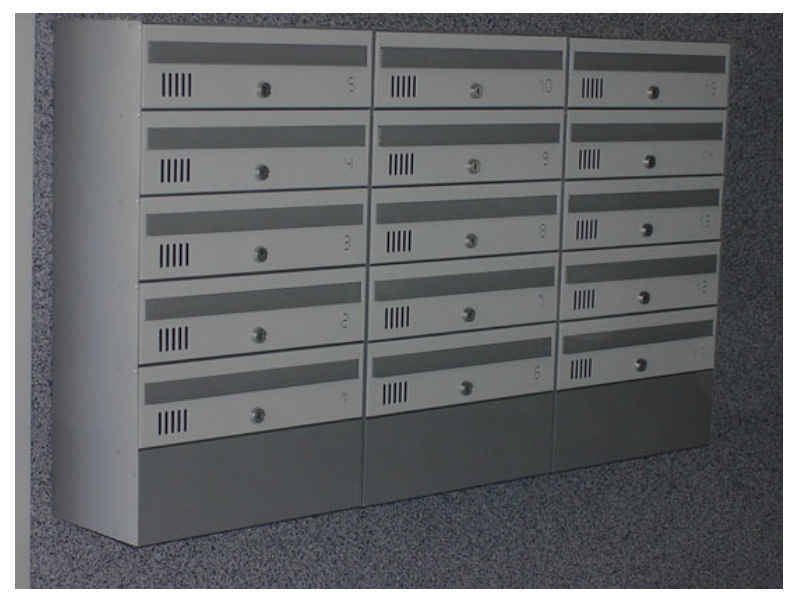 - demontaż starych i montaż nowych kratek wentylacyjnych w klatce schodowej - demontaż opraw świetlówkowych na odkład, do ponownego zamontowania po zakończeniu prac remontowych- montaż 2 nowych opraw oświetleniowych (1 oprawa oświetleniowa na elewacji) .- montaż kłódki do drabiny na poddasze z dostarczeniem kluczy 3szt.,- demontaż gniazdek i włączników światła na odkład, do ponownego zamontowania po zakończeniu prac, - montaż 2 nowych gniazdek hermetycznych,- kompleksowe mycie wszelkich powierzchni po pracach budowlanych m.in. drzwi do mieszkań, powierzchnię podłóg, okna itp.Informacja uzupełniająca     Wykonanie remontu klatki schodowej w budynku przy ul. Srebrna 14  w Gdańsku. Przedmiot umowy obejmuje roboty budowlane niezbędne do wykonania w celu uzyskania pożądanego efektu estetycznego, z zachowaniem zasad sztuki budowlanej i wiedzy technicznej. Wszystkie prace remontowe winny być wykonywane z odpowiednich materiałów, zgodnie z wytycznymi producenta oraz przy wykorzystaniu odpowiednich narzędzi. Przed przystąpieniem do prac remontowych należy zabezpieczyć wszystkie elementy mogące ulec uszkodzeniu lub zabrudzeniu w trakcie wykonywania robót takie jak: drzwi wejściowe do mieszkań, drzwi wejściowe do budynku platformę dla osób niepełnosprawnych, okna, parapety itp.Wykończenie powierzchni ścian, ościeży okiennych, sufitów, policzków schodowych w klatce schodowejUzupełnienie tynków wewnętrznych – poprzez uzupełnienie należy rozumieć odbicie (skucie) odstających, spękanych, złuszczonych tynków oraz wykonanie w to miejsce nowych tynków cem.-wap. III kat. po uprzednim przygotowania podłoża. Przygotowanie podłoża – poprzez przygotowanie podłoża należy rozumieć odpylenie, oczyszczenie podłoża, usunięcie drobnych rys i spękań poprzez wklejenie siatki lub taśm, a następnie wykonanie na tak przygotowanym podłożu gładzi z gipsu szpachlowego gr. 3 mm. Po uzyskaniu odpowiedniej przyczepności przygotowaną powierzchnię należy wyrównać poprzez szlifowanie i zagruntować. Malowanie ścian, sufitów, ościeży okiennych, policzków schodowych – po zagruntowaniu powierzchni ścian, sufitów, ościeży, policzków schodowych należy pomalować je dwukrotnie farbą lateksową o klasie 1 odporności na ścieranie wg PN-EN-13300, kolor farby należy ustalić z Zamawiającym. Po zakończeniu robót malarskich, styki między ramą okna, parapetem a ościeżem okiennym należy uzupełnić akrylem. Ułożenie tynku mozaikowego na ścianach klatki – po uprzednim zagruntowaniu powierzchni ścian tynk należy nakładać zgodnie z wytycznymi producenta tynku. Kolor oraz strukturę tynku należy ustalić z Zamawiającym.Wykończenie powierzchni balustrad klatki schodowej, drzwiczki szachtów, drabiny i wyłazu dachowego w budynku Przygotowanie powierzchni – poprzez przygotowanie należy rozumieć zeszlifowanie papierem ściernym starej powłoki z farby olejnej. Następnie należy wykonać oczyszczenie powierzchni balustrad z zanieczyszczeń i nałożenie warstwy farby podkładowej. Na tak przygotowaną powierzchnię należy balustradę pomalować farbą olejną w kolorze do uzgodnienia z Zamawiającym.Wymiana stolarki drzwiowej w pomieszczeniu technicznym na drzwi stalowe ocynkowane, wymiana zamknięć drzwiczek do szachtów instalacyjnychWymiana stolarki drzwiowej – poprzez wymianę stolarki należy rozumieć demontaż skrzydeł drzwiowych wejściowych do pomieszczenia technicznego, wykucie starych ościeżnic, a następnie dostarczenie i montaż nowej stalowej stolarki drzwiowej w budynku wraz z ościeżnicami. Drzwi wejściowe do pomieszczenia technicznego stalowe ocynkowane pełne z otworami wentylacyjnymi. Drzwi wyposażone w systemowe okucia, zamek z wkładką patentową i klamkę z szyldem. Wykonawca zobowiązany jest do dostarczenia kluczy do drzwi w ilości: 6 szt. Poprzez wymianę zamknięć do drzwiczek szachtów instalacyjnych rozumie się – wymianę całego systemu zamykania szachtów instalacyjnych wraz z zamkami. Po wymianie należy dostarczyć 2 szt. kluczy do każdych drzwiczek szachtów instalacyjnych.